Programma: September – Oktober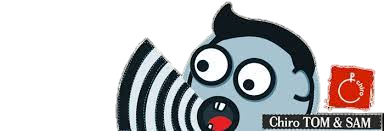 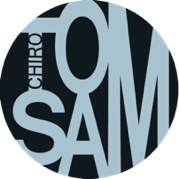 November – December - JanuariSpeelclub Meisjes 2022 - 2023Een nieuw jaar betekent ook nieuwe leiding! Emmy, Emile en Manon hebben er alvast super veeeel zin in het nieuwe jaar met de Speelclub Meisjes! Je kan ons altijd bereiken op het graag elk speelclub meisje op de chirozondagen en natuurlijk onze groepsweekenden en kamp! Meer info voor het groepsweekend zullen we zeker nog laten weten wanneer het dit jaar zal vallen!Tot dan!GroetjesEmmy, Emile en Manon2/09 – 4/09: Dit jaar hebben we ons befaamde overgangsweekend! Hopelijk zien we iedereen daar om het nieuwe jaar goed te starten!11/09: Het is de officiële startdag van het chirojaar! Zorg maar dat de leden hun ogen meenemen want die kunnen ze goed gebruiken voor de hindernissen van vandaag!18/09: Vandaag gaan we iets speciaals doen waar je je zangstemmen voor nodig hebt! Dus smeer die zangstemmen maar in en we zien jullie dan!25/09: *Tromgeroffel* Kom dat zien, kom dat zien! Al onze atleten beginnen vandaag aan de Olympsiche verfspelen! Wie de beste picasso is die mag winnen!De leden mogen vandaag reservekledij meenemen aangezien hun uniform vandaag vuil gaat worden!2/10:  Smikkel, smakkel… De leden hebben hun mondjes nodig en een grote maag om vandaag te kunnen overleven!9/10: Vandaag gaan we ravotten en vuil worden zoals een echt speelclub meisje! Haal jullie beste overlevings tactieken maar al naar boven!16/10: Welkom bij onze speciale ‘Het Slimste Speelclub Meisje ter Wereld’ quiz! Wie zal het zijn? Wie heeft de meeste kennis? Ben jij benieuwd? Kom het vandaag te weten!23/10: Jammer genoeg is het geen chiro omdat de leidingsploeg op leidingsweekend is! We zijn dan al de grote dingen aan het regelen voor het kamp in juni!30/10: Het is halloween! Dat betekent dat we gaan griezelen, spelen maar ook… KOKEN! We maken onze eigen pompoensoep met spinnengehaktballetjes voor ons Halloweenfeestje! Leider Emile haalt zijn beste kookkunsten al naar boven!6/11: Vandaag gaan we iets super speciaal maken! Maar wat het is vertellen we jou nog niet! We zeggen alleen dat je je handen vuil gaat maken!13/11: Wat is het een prachtige dag vandaag! Oh wacht… We kunnen helemaal niks zien! We nemen onze leden mee in de dag als een blinde om de obstakels te zien wat sommige mensen elke dag moeten meemaken! Hopelijk botsen we tegen niets of elkaar!20/11: We gaan op pad maar we zijn de weg kwijt! Help elkaar om de weg te vinden naar onze eindbestemming! Waar we naartoe gaan blijft nog voorlopig een geheim! ;)27/11: We zijn nog jong maar vandaag moeten we proberen om de oudste te worden aan de hand van parelkettingen die we moeten verdienen! Hoe oud word jij?4/12: Daarginds komt de stoomboot in Spanje weer aan…. Herken jij dit liedje? We hopen van wel aangezien de Sint vandaag langs komt op de chiro! Zet je beste beentje er maar voor anders vliegen jullie in de zak van de stoute kinderen van Sinterklaas!11/12: Zijn jullie benen uitgerust want we maken een wereldreis! We bekijken de verschillende culturen van verschillende landen. Ben jij klaar voor deze reis?18/12: Kerstfeestje TOM: Trek je mooiste kleedje al maar aan en breng je geheime cadeautje voor die ene speciale persoon want we vieren vandaag ons Kerstfeestje in de TOM! Het start van 17.00u tot 20.00u in chiro TOM! Tot dan!25/12: Vandaag zal het geen chiro zijn aangezien we Kerstmis gaan vieren! We zien jullie graag terug de 8ste januari na de kerstvakantie! Alvast een Zalige Kerst en een gelukkig nieuwjaar van Emmy, Emile en Manon!8/1: Drie koningen, drie koningen, geef mij een nieuwe hoed.. Ik stel voor dat jullie dit liedje maar snel gaan kennen want anders zal vandaag heel moeilijk zijn! We gaan namelijk op pad in Merksem om Drie Koningen te vieren! 15/1: Haal die heldere hersenen maar naar boven want vandaag ga je die nodig hebben! Ben jij Einstein of Leonardo Da Vinci? We komen dat vandaag te weten!22/1: Ben jij een echt tekentalent? Of kan je heel goed uitbeelden? Laat het vandaag zien in een levensechte Party & Co race! Emmy, Emile en Manon zijn al aan het oefenen!29/1: Vandaag nodigen we ook de ouders uit om er samen op uit te gaan met de leden want het is namelijk…. ‘Ouders tegen de leden’. De ouders en de leden gaan de strijd met elkaar aan! In een reeks opdrachten gaan we zien wie het snelste is, het slimste en de behendigste! Gelieve 22 augustus te laten weten aan Emile, Emmy of Manon of je vrij bent en goesting hebt om te komen op deze chiro zondag. Zo niet, hebben we nog tijd om het programma aan te passen! Alvast bedankt!